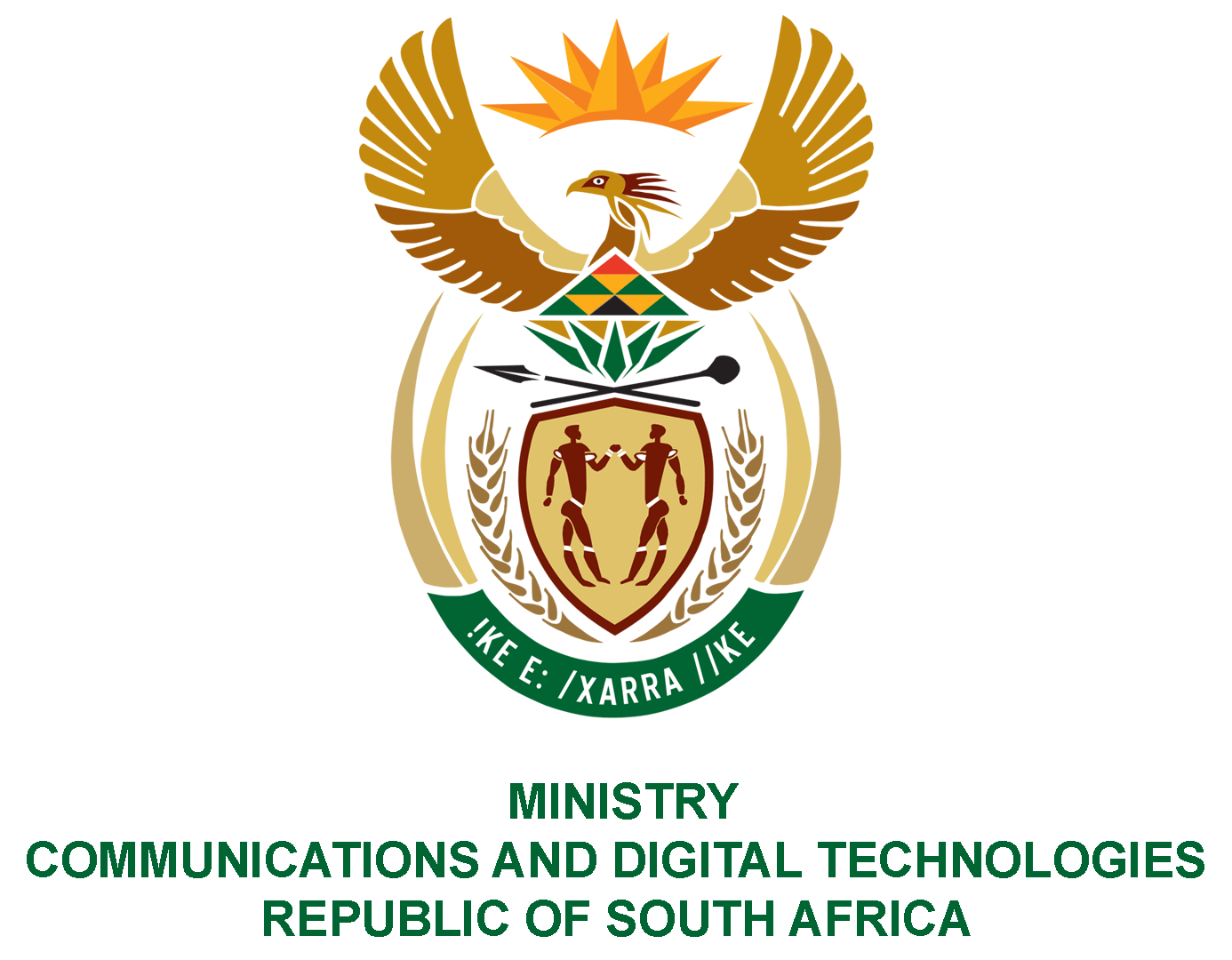 PARLIAMENT OF THE REPUBLIC OF SOUTH AFRICANATIONAL ASSEMBLYWRITTEN REPLYQUESTION: 152DATE OF PUBLICATION: 10 FEBRUARY 2022QUESTION PAPER NO: 01Mr M Bagraim (DA) to ask the Minister of Communications and Digital Technologies: Whether she and/or her department ever received correspondence from a certain political organisation (details furnished), via email, WhatsApp, hardcopy and/or in any other format of which the original file is dated June 2020; if not, what is the position in this regard; if so, (a) on what date was the specified correspondence received, (b) who was the sender of the correspondence and (c) what steps were taken by her department in this regard? NW156E REPLY:No, the department did not receive such correspondence from the Political Party in question.A rigorous procedure guided by Public Service prescripts is followed in the recruitment and appointment processes in the department.